SNP Memo #2022-2023-67
COMMONWEALTH of VIRGINIA 
Department of Education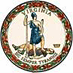 DATE: May 11, 2023TO: Directors, Supervisors, and Contact Persons AddressedFROM: Sandra C. Curwood, PhD, RDN, SandySUBJECT: School Food Safety Inspection Reporting for School Year 2022–2023The purpose of this memorandum is to remind all school food authorities (SFAs) of the requirement to report in SNPWeb the number of food safety inspections for school year 2022–2023 by July 31, 2023. Section 9(h) of the National School Lunch Act requires schools to obtain a food safety inspection from the Virginia Department of Health at least twice a year. All inspections conducted during the school year should be reported. The requirement applies to all food preparation and service-only sites. Each SFA must account for the two required inspections for all schools participating in the National School Lunch Program. Enter food safety inspection information by navigating to the SNP module in SNPWeb, selecting Applications, and then selecting Food Safety Inspections. Click the Modify button beside school year 2022–2023 to begin entering inspection information by school. If a school did not receive two inspections, an explanation of the reason(s) for failure to meet the inspection requirement is required. For more information, please contact your assigned School Nutrition Programs regional specialist or the SNP policy mailbox via email at SNPpolicy@doe.virginia.gov. SCC/KAM/cc